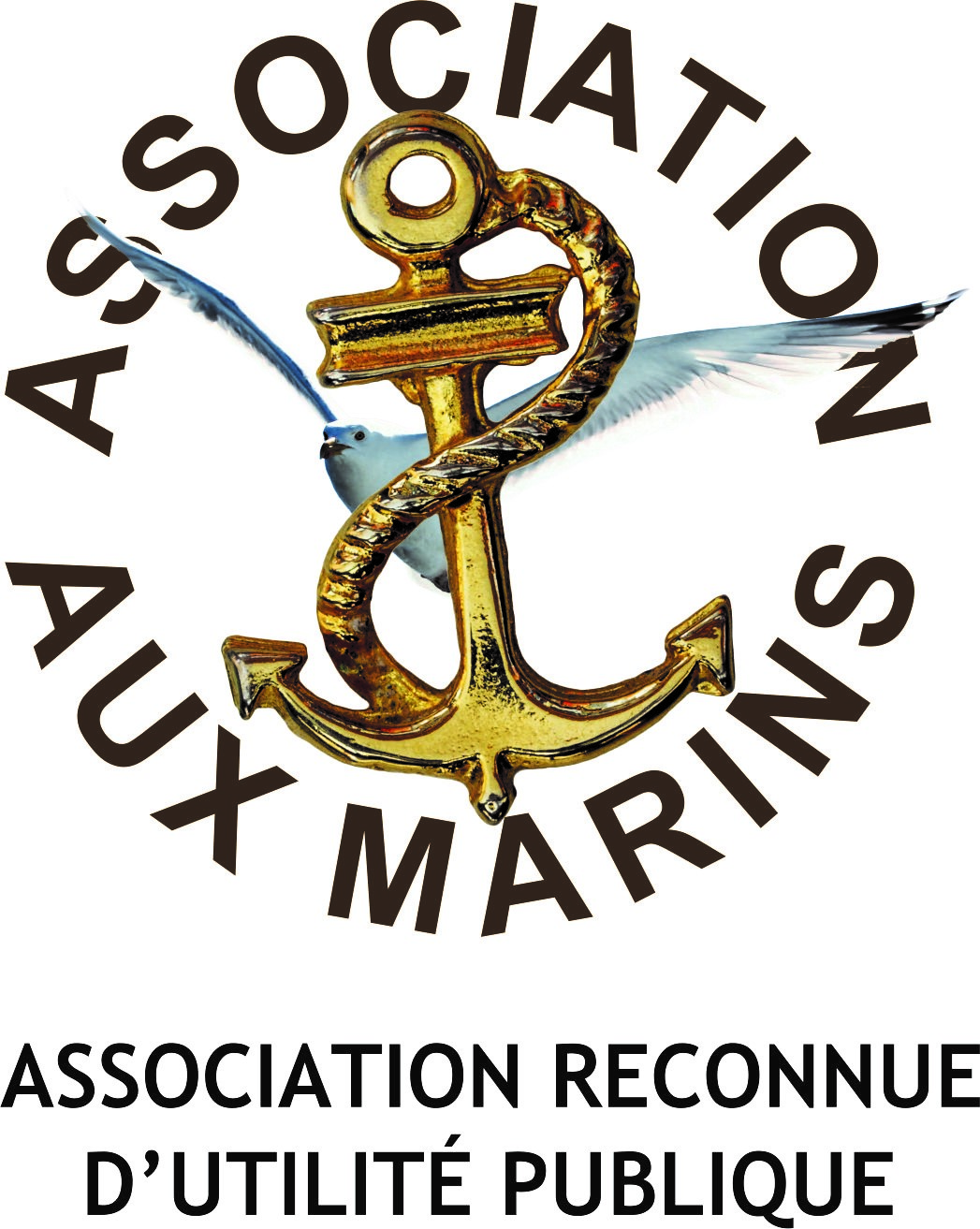 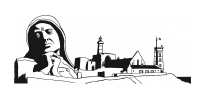 AUX MARINSReconnue d’utilité publiqueJe vous remercie de l'intérêt que vous portez à la mémoire des marins.Votre contribution au soutien des actions menées au titre du Mémorial national des marins morts pour la France ouvre droit à la déduction fiscale de 66 % de son montant au titre des dons à certains organismes d'intérêt général- article 200 du code général des impôts.Ainsi, par exemple, pour une contribution de 15 euros : L'Association Aux Marins reçoit 15 euros de votre part ; Vous bénéficiez d'une réduction d'impôts de 10 euros avec le reçu fiscal ; 
Votre versement ne vous coûte réellement que 5 euros. Je vous prie de croire, cher adhérent, chers amis, à l'assurance de mon entier dévouement. Le Président de l'association, René Stéphan  ------------------------------------------------------------------------------------------------------------------------------------------------------------3(*) Vous recevrez à cette adresse le bulletin d'information de l'Association.Si votre adhésion concerne d’autres adhérents: veuillez joindre les noms, prénoms et adresses des personnes concernées.Date et signature de l’adhérent :Mr           Mme           Mr et Mme           Association Mr           Mme           Mr et Mme           Association BULLETIN D’ADHESIONANNEE :NOM :  PRENOM(S) :  BULLETIN D’ADHESION20NOM :  PRENOM(S) :  Chèque à l’ordre de "Association Aux Marins"Chèque à l’ordre de "Association Aux Marins"AdresseN°RueCode PostalVilleTéléphones-----Courriel (*)@IDENTITE DU MARIN MORT POUR LA FRANCE (pour les personnes concernées)IDENTITE DU MARIN MORT POUR LA FRANCE (pour les personnes concernées)IDENTITE DU MARIN MORT POUR LA FRANCE (pour les personnes concernées)IDENTITE DU MARIN MORT POUR LA FRANCE (pour les personnes concernées)IDENTITE DU MARIN MORT POUR LA FRANCE (pour les personnes concernées)IDENTITE DU MARIN MORT POUR LA FRANCE (pour les personnes concernées)IDENTITE DU MARIN MORT POUR LA FRANCE (pour les personnes concernées)IDENTITE DU MARIN MORT POUR LA FRANCE (pour les personnes concernées)IDENTITE DU MARIN MORT POUR LA FRANCE (pour les personnes concernées)IDENTITE DU MARIN MORT POUR LA FRANCE (pour les personnes concernées)IDENTITE DU MARIN MORT POUR LA FRANCE (pour les personnes concernées)IDENTITE DU MARIN MORT POUR LA FRANCE (pour les personnes concernées)IDENTITE DU MARIN MORT POUR LA FRANCE (pour les personnes concernées)IDENTITE DU MARIN MORT POUR LA FRANCE (pour les personnes concernées)IDENTITE DU MARIN MORT POUR LA FRANCE (pour les personnes concernées)IDENTITE DU MARIN MORT POUR LA FRANCE (pour les personnes concernées)IDENTITE DU MARIN MORT POUR LA FRANCE (pour les personnes concernées)IDENTITE DU MARIN MORT POUR LA FRANCE (pour les personnes concernées)IDENTITE DU MARIN MORT POUR LA FRANCE (pour les personnes concernées)IDENTITE DU MARIN MORT POUR LA FRANCE (pour les personnes concernées)IDENTITE DU MARIN MORT POUR LA FRANCE (pour les personnes concernées)IDENTITE DU MARIN MORT POUR LA FRANCE (pour les personnes concernées)IDENTITE DU MARIN MORT POUR LA FRANCE (pour les personnes concernées)IDENTITE DU MARIN MORT POUR LA FRANCE (pour les personnes concernées)PRENOMSNOMCotisation (base : 5 €/Adh )5 €10 €15 €20 €30 €40 €50 €Autre€Cocher la case correspondante Association Aux Marins 
4 rue de Bertheaume29217 PLOUGONVELINTél : 02 98 38 07 79  
Courriel : assauxmarins@orange.frPartie réservée à l’association Aux MarinsPartie réservée à l’association Aux MarinsPartie réservée à l’association Aux MarinsPartie réservée à l’association Aux MarinsPartie réservée à l’association Aux MarinsAssociation Aux Marins 
4 rue de Bertheaume29217 PLOUGONVELINTél : 02 98 38 07 79  
Courriel : assauxmarins@orange.frDate d’arrivéeN° AdhérentN° Reçu fiscalExpédié leComptabilitéAssociation Aux Marins 
4 rue de Bertheaume29217 PLOUGONVELINTél : 02 98 38 07 79  
Courriel : assauxmarins@orange.frAssociation Aux Marins 
4 rue de Bertheaume29217 PLOUGONVELINTél : 02 98 38 07 79  
Courriel : assauxmarins@orange.frRéf. comptables :Réf. comptables :Réf. comptables :Réf. comptables :Réf. comptables :